   Smer: Kozmetički tehničar   I I I I godina    PITANJA: Uticaj ishrane i načina života na estetski izgled kožeGojaznost 	Kozmetike procedure u kuri mršavljenjaZnačaj vežbi za održavanje gipkosti mišićaProcedure kod mršavosti i hipotonijeRelaks vežbe i njihov značajPostupci u žaštiti od profesionalnih estetskih poremećajaUloga psihe u rešavanju estetskih problemaPrincipi estetske nege kod bolesnih licaSalon za dekorativnu kozmetikuPribor za šminkanjeDekorativni preparati za šminkanjePuderi za liceRumenila i ruževi za usneDekoracija periokularne regijeKorekcija i dekoracija kože očnih kapakaDekoracija usanaDnevna šminkaVečernja šminkaScenska šminkaTelesna konstitucija i šminkaNačin odevanja i šminkaOdevanje i šminkaEstetski izgled i modaLepota i šarmPrincipi uzimanja anamnezeZnačaj i principi izvođenja epikutanih testovaMehanoterapijske procedure Fototerapijske procedurePrimena hemoterapijskih procedura u kozmetoterapijiPrimena lseraPrimena ultrazvuka u kozmetoterapijiPrimena magnetoterapijePrimena kineziterapijskih proceduraElektroterapijske procedureKozmetoterapijske procedure kod kože sa aknamaKozmetoterapijske procedure kod normalne kožeKozmetoterapijske procedure kod mešovite kožeKozmetoterapijske procedure kod suve kožeKozmetoterapjske procedure kod dehidrirane kožeKozmetoterapijske procedure kod senilno – atrofične kožeKozmetoterapijske procedure kod kože sa poremećenom pigmentacijomKozmetoterapijske procedure kod osetljive kožeKozmetoterapijske procedure kod keloidaKozmetoterapijske procedure kod celulitaKozmetoterapijske procedure kod strijaPrincipi određivanja produžene preparativne kozmetoterapijeManikirEstetska nega rukuUticaj profesije i starosnog doba na izbor estetskog tretmanaPedikirKozmetoterapijske procedure kod hiperkeratoza i suve kože stopalaTretman hiperhidrozeEstetska nega stopala sa deformitetimaTretman klavusa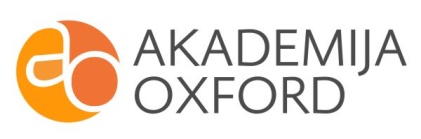 